Exmo. Senhor | Mr. Presidente da Direção da IST – ID | President of the Executive Board of IST – ID0Identificação | IdentificationHabilitações Literárias | Academic DegreesDocumentos em anexo | Documents in attachmentNota: O formulário deve ser preenchido eletronicamente e enviado por e-mail para os respetivos serviços.Note: The form should be filled in electronically and submitted by e-mail to the respective services.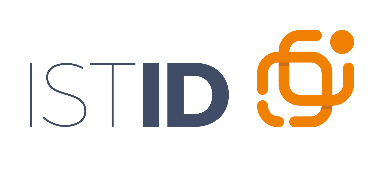 CANDIDATURA BOLSA DE INVESTIGAÇÃOFELLOWSHIPS APPLICATION FORMConcurso aberto por edital nº | Call open by notice numberCandidatura para | Application toDepartamento de | Department ofSecção/Área/Unidade | Section/Area/UnitProjeto | ProjectNome | NameBI/CC nº | Identification document numberVálido até | Valid untilData de nascimento | Birth date A correspondência deve ser enviada para o seguinte endereço de e-mail | Correspondence should be submitted to the following e-mail:Telefone para contacto |  Contact phone numberLicenciado em  |  Bachelor degree inUniversidade | University Mestre em | Master degree inUniversidade | UniversityDoutor em | PhD degree inUniversidade | University Outras habilitações | Other qualificationsData | DateAssinatura | Signature